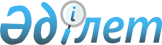 О приписке граждан 1993 года рождения к призывному участку отдела по делам обороны Глубоковского района
					
			Утративший силу
			
			
		
					Решение акима Глубоковского района Восточно-Казахстанской области от 11 января 2010 года N 9. Зарегистрировано управлением юстиции Глубоковского района Департамента юстиции Восточно-Казахстанской области 12 февраля 2010 года за N 5-9-124. Утратило силу решением акима Глубоковского района от 01 апреля 2010 года № 10

      Сноска. Утратило силу решением акима Глубоковского района от 01.04.2010 № 10.

      В соответствии со статьей 17 Закона Республики Казахстан от 8 июля 2005 года № 74-III «О воинской обязанности и воинской службе», постановлением Правительства Республики Казахстан от 5 мая 2006 года № 371 "Об утверждении Правил о порядке ведения воинского учета военнообязанных и призывников в Республике Казахстан», руководствуясь  подпунктом 8 пункта 1 статьи 31, статьи 37 Закона Республики Казахстан от 23 января 2001 года № 148 "О местном государственном управлении и самоуправлении в Республике Казахстан", аким Глубоковского района РЕШИЛ:



      1. В январе-марте 2010 года провести приписку граждан мужского пола, которым в год приписки исполняется 17 лет, на призывном участке ГУ «Отдел по делам обороны Глубоковского района».



      2. Рекомендовать исполняющему обязанности начальника ГУ «Отдел по делам обороны Глубоковского района» Жапарову Б.О. (по согласованию), совместно с начальником ГУ «Глубоковский отдел образования» и начальником ГУ «Отдел физической культуры и спорта Глубоковского района» провести отбор кандидатов в военно-учебные заведения, предварительную проверку уровня знаний по предметам, выносимым на вступительные экзамены, физической подготовленности кандидатов.



      3. Утвердить прилагаемые план мероприятий по подготовке молодежи к службе в Вооруженных Силах Республики Казахстан, график явки граждан 1993 года рождения на медицинскую комиссию.



      4. Акимам сельских округов и поселков:



      1) обеспечить организованную и своевременную явку граждан 1993 года рождения на приписку согласно утвержденного графика;



      2) усилить контроль за подготовкой молодежи к призыву, лечением больных призывников, выявленных в ходе приписки. 



      5. Рекомендовать руководителям предприятий, учреждений, организаций, независимо от форм собственности, главам крестьянских хозяйств оказать помощь акимам сельских округов и поселков в своевременной доставке лиц приписного возраста на призывной пункт ГУ «Отдел по делам обороны Глубоковского района» для прохождения приписки.



      6. Рекомендовать начальнику Глубоковского районного отдела внутренних дел Рамазанову Р.Т. (по согласованию):



      1) оказать содействие ГУ «Отдел по делам обороны Глубоковского района» и акимам сельских округов и поселков в розыске и доставке на призывной пункт лиц, уклоняющихся от приписки, а также выделить одного сотрудника для поддержания порядка на призывном пункте во время приписки;



      2) обеспечить сопровождение граждан 1993 года рождения на приписку участковыми инспекторами полиции согласно утвержденному графику.



      7. Рекомендовать директору КГКП «Медицинское объединение Глубоковского района» Ластаеву М.С. (по согласованию):



      1) укомплектовать медицинскую комиссию квалифицированными врачами-специалистами, средним медицинским персоналом, необходимым оборудованием, инструментарием и медикаментами;



      2) выделить необходимое количество койко-мест для клинического обследования и лечения призывников. Компенсацию расходов на лечение призывников в стационарных условиях производить по предоставленным реестрам в рамках государственного заказа;



      3) обеспечить флюорографическое обследование, сдачу необходимых анализов и электрокардиограммы приписываемого контингента.



      Для данного обследования выделить необходимое количество медперсонала;



      4) работу медицинской комиссии организовать на призывном пункте ГУ «Отдел по делам обороны Глубоковского района» согласно графика. На случай срыва доставки призывников на призывной пункт (отсутствие автотранспорта, непогода) предусмотреть резервные дни.



      8. Начальнику ГУ "Глубоковский отдел образования " Асамбаеву М.Ж.:



      1) представить в ГУ «Отдел по делам обороны Глубоковского района» информацию о не обучающихся юношах 1993 года рождения;



      2) выделить для сопровождения юношей, обучающихся в общеобразовательных и профессиональных школах, преподавателей-организаторов начальной военной подготовки;



      3) оказать практическую помощь общеобразовательным и профессиональным школам в подготовке юношей к службе в вооруженных силах Республики Казахстан;



      4) в период приписки провести воспитательные и патриотические мероприятия в учебных заведениях района.



      9. Начальнику ГУ «Отдел финансов Глубоковского района» Карибаеву К.С. произвести своевременное финансирование в размерах, определенных бюджетом района на 2010 год.



      10. Решение акима Глубоковского района от 13 февраля 2009 года № 1 "О приписке граждан 1992 года рождения к призывному участку отдела по делам обороны Глубоковского района" (зарегистрировано в реестре государственной регистрации нормативных правовых актов от 17 февраля 2009 года № 5-9-99, опубликовано в районной газете от 20 февраля 2009 года № 8 «Огни Прииртышья») признать утратившим силу.



      11. Решение акима Глубоковского района от 29 декабря 2009 года № 8 «О приписке граждан 1993 года рождения к призывному участку отдела по делам обороны Глубоковского района» отменить.



      12. Контроль за ходом выполнения настоящего решения возложить на заместителя акима Глубоковского района Пономареву М.Н.



      13. Решение вводится в действие по истечении десяти календарных дней после дня его первого официального опубликования.      Исполняющий обязанности

      акима Глубоковского района             В. Лаптев

Утвержден

решением акима Глубоковского района

№ 9 от 11 января 2010 года 

ГРАФИК

явки граждан 1993 года рождения на медицинскую комиссию      продолжение таблицы:      Исполняющий обязанности

      начальника ГУ «Отдел по делам

      обороны Глубоковского района» майор             Б. Жапаров

Утвержден

решением акима Глубоковского района

от 11 января 2010 года № 9 

ПЛАН

мероприятий по подготовке молодежи к службе в Вооруженных

Силах Республики Казахстан      Исполняющий обязанности

      начальника ГУ «Отдел по делам

      обороны Глубоковского района» майор             Б. Жапаров
					© 2012. РГП на ПХВ «Институт законодательства и правовой информации Республики Казахстан» Министерства юстиции Республики Казахстан
				№ п/пНаименование сельских округов и поселков, населенных пунктовКоличество всего25.01.26.01.27.01.28.01.29.01.01.02.1Поселок Алтайский12122Поселок Белоусовка48483Село Белокаменка884Бобровский сельский округ16165Веселовский сельский округ13136Поселок Верхнеберезовский15157Поселок Глубокое3810288Калининский сельский округ449Кировский сельский округ323210Кожоховский сельский округ178911Красноярский сельский округ232312Куйбышевский сельский округ7713Малоубинский сельский округ7714Опытнопольский сельский округ2515Секисовский сельский округ9916Ушановский сельский округ121217Фрунзенский сельский округ1518Черемшанский сельский округ19ИТОГО:320483942445632№ п/пНаименование сельских округов и поселков, населенных пунктовКоличество всего02.02.03.02.09.02.16.02.25.02.01.03.1Поселок Алтайский122Поселок Белоусовка483Село Белокаменка84Бобровский сельский округ165Веселовский сельский округ136Поселок Верхнеберезовский157Поселок Глубокое388Калининский сельский округ49Кировский сельский округ3210Кожоховский сельский округ1711Красноярский сельский округ2312Куйбышевский сельский округ713Малоубинский сельский округ714Опытнопольский сельский округ252515Секисовский сельский округ916Ушановский сельский округ1217Фрунзенский сельский округ151518Черемшанский сельский округ1919ИТОГО:3204415№НаименованиеСрок выполненияОтветственный за выполнение1Доложить акиму района о результатах приписки юношей 1993 года рождения к призывному участку и о задачах по подготовке их к воинской службе.До 15 апреля 2010 годаИсполняющий обязанности начальника отдела по делам обороны (по согласованию)2Изучить с приписанными юношами требования Закона Республики Казахстан " О воинской обязанности и воинской службе" в части, их касающейся.В ходе припискиНачальник отделения набора военнослужащих по контракту и призыва отдела по делам обороны (по согласованию)3Выявить из числа приписанных лиц, не имеющих среднего образования и нигде не обучающихся.В ходе припискиначальник группы призыва и вневойсковой работы (по согласованию)4В ходе медосвидетельствования выявить лиц, нуждающихся в лечении и медицинском наблюдении и вручить им предписание на лечение.В ходе припискиНачальник отделения набора военнослужащих по контракту и призыва отдела по делам обороны (по согласованию)5Юношей, нуждающихся в лечении и медицинском наблюдении, учесть в журнале учета по двум спискам. Копии списков выслать в подростковый кабинет и сообщить руководителям предприятий, учебных заведений и акимам сельских округов и поселков о необходимости посещения юношами лечебного учреждения.В пятидневный срокНачальник отделения набора военнослужащих по контракту и призыва отдела по делам обороны (по согласованию)6Составить план изучения призывников, списки юношей, подлежащих изучению, и передать офицерам отдела по делам обороны с указанием конкретных сроков изучения.До 15 апреля 2010 годаНачальник отделения набора военнослужащих по контракту и призыва отдела по делам обороны (по согласованию)7Провести профессионально- психологический отбор кандидатов для подготовки сержантов.До 15 апреля 2010 года.группа профотбора (по согласованию).